OFFICERS MEETINGGEORGIA STATE ASSOCIATION OF LETTER CARRIERSOctober 6, 2023, 5:30PMRegional Rap – Orlando, FlDoubletree Hotel at entrance to UniversalMEMBERS: Don Griggs, President; Bob Johnson Secretary (by phone); Ben Jackson, Vice President, Carl Hayes, Treasurer; Tim McCray, Director of Education; Director of Retirees – Regal Phillips; Chairperson of Executive Board – Ronney Harper; Members of Executive Board: Ronnie Buie, James “Beau” Cadien, Carol Bailey, Ruben “Rico” SantanaTim McCray in opened prayer.Bob Johnson read the minutes from June 10, 2023, Officer’s meeting. Tim McCray made a motion and Ronnie Buie seconded to accept the minutes.As of now the 2024 State Convention will most likely be in Columbus at the Doubletree Hotel. $139.00 plus taxes per night including breakfast. Dates are June 7 & 8, 2024. Friday night Banquet cost will be$27.00 - $32.00 per person.Training for winter 2024 will at the NBA Region 9 office. Date to be announced.Treasurer Carl Hayes report: Royal E Smith Scholarship Fund; $22,752.74: Checking; $80,064.37: APCU Savings; $2,2724.08 Regal Phillips made a motion and Ben Jackson seconded to accept the report. Motion passed.“Beau” Cadien made amotion and Ronnie Buie seconded for the State to send the State President and Vice President to National Rap Session in November 2023. Motion passed.Chairperson of Executive Board – Ronney Harper reported the Board had reviewed the vouchers and checks since the last review they were found to be in order except for outstanding checks. Motion made by Tim McCray and seconded by Ben Jackson to accept the report. Motion passed.Ben Jackson discussed progress of the Royal E Smith Scholarship Fund. Currently, efforts are underway arrange for a Golf Tournament on June 3, 2024. Ben expressed the need for sponsors to support these efforts.Meeting adjourned 6:32 PM.Respectfully submitted, Bob Johnson, Secretary GSALC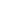 